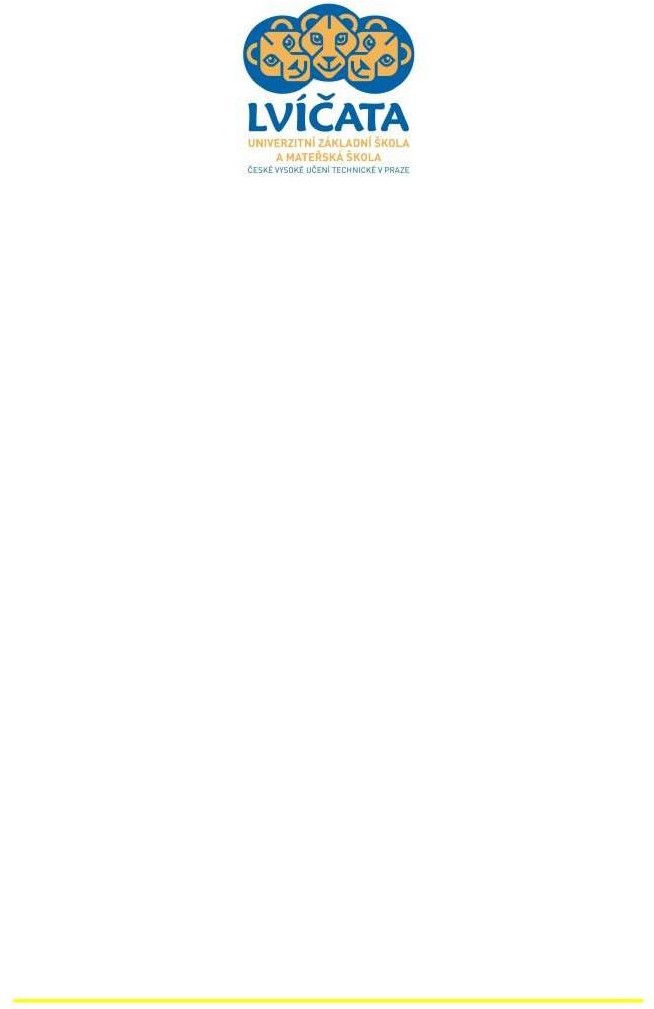 Přihláška do školní družinyŠkolní družina při Univerzitní základní škole a mateřské škole LvíčataJméno a příjmení žáka:Jméno a příjmení matky:Jméno a příjmení otce:Sdělení o rozsahu docházky:Datum zahájení zájmové vzdělávání:Pravidelná denní docházka (minimálně 4 dny v týdnu)Ranní družinaOdpolední družinaPravidelná docházka (nejméně 1x za 14 dní)Provoz školní družiny se řídí Školním řádem základní školy Univerzitní základní škola a mateřská škola Lvíčata. Poplatek za využívání družiny se řídí Smlouvou o poskytování základního vzdělávání.Prosím zakroužkujte: Odchod s doprovodem/Samostatný odchodŽáka mohou ze školní družiny vyzvedávat následující osoby:Jméno a příjmení………………………………………………………….nar…………………………..telefon………………….…. Jméno a příjmení………………………………………………………….nar…………………………..telefon………………….…. Jméno a příjmení………………………………………………………….nar…………………………..telefon………………….…. Jméno a příjmení………………………………………………………….nar…………………………..telefon………………….…. Jméno a příjmení………………………………………………………….nar…………………………..telefon………………….…. Jméno a příjmení………………………………………………………….nar…………………………..telefon………………….….V	dne	Podpis zákonného zástupce: